15th International Conference on Business and Information (ICBI)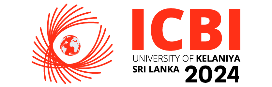 “Beyond Excellence: Integrating AI for Sustainable Business Innovation”Author Information Sheet | ICBI 2024If there are more than three authors, add new rows and provide the details of those authors.  Title of the Manuscript:Title of the Manuscript:Title of the Manuscript:Title of the Manuscript:Author(s) DetailsAuthor(s) DetailsAuthor(s) DetailsAuthor(s) DetailsName of the AuthorAffiliationEmailFirst AuthorSecond Author Third AuthorCorresponding Author DetailsCorresponding Author DetailsCorresponding Author DetailsCorresponding Author DetailsName Affiliation EmailPhone number